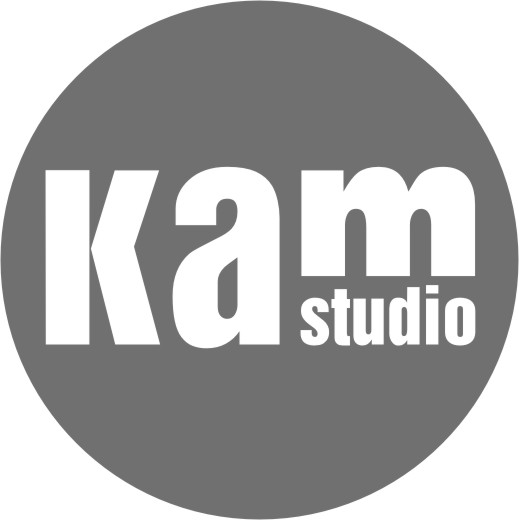 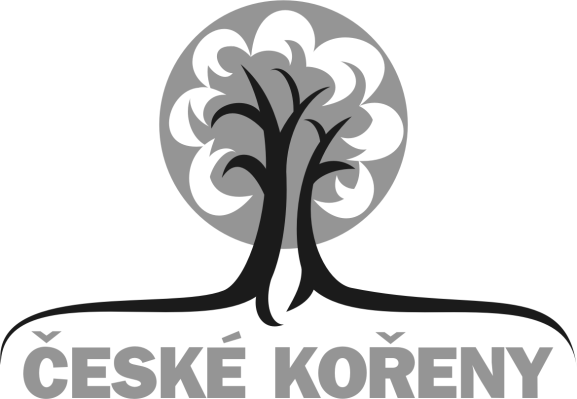 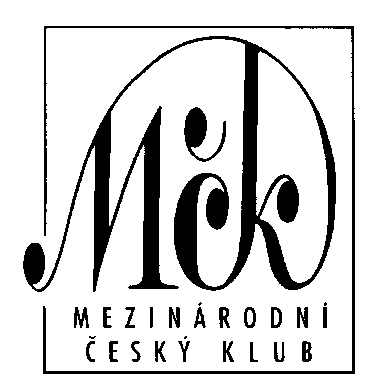 České kořeny ve Vídni – ohlasy Dokument České kořeny ve Vídni byl uveden ve třech premiérách: Pražská premiéra – 29. září 2013 v Praze v Městské knihovně pod záštitou                                  velvyslance Rakouska, Dr. F. TrauttmannsdorfaMoravská premiéra – 16. října 2013 v Kyjově pod patronátem Města Kyjov Vídeňská premiéra – 4. listopadu 2013 na Velvyslanectví ČR ve Vídni pod jeho                                    záštitou a ve spolupráci s Českým centrem Vídeň    Ve Vídni proběhly ještě další dvě projekce filmu, na tamním českém gymnáziu a v Akademickém spolku Výběr z reakcí po uvedení filmu …Ještě jednou děkuji za pozvání, dokument se nám velmi líbil…Těžko vyzvedávat jednotlivosti: je to citlivé, vyvážené, přesvědčivé! Naprostá většina aktérů popisuje své pocity, problémy, životní situace s pokorou.Vladimír Krigl, nakladatel, Praha  …Byl to pro mne velký, nečekaný zážitek.                 Petra Macháčková, Österreich Werbung PrahaVýborně!….Hovořeno o USA a Kanadě, kde žije kolem 2 milionů Čechů nebo jejich
potomků …. Kdy se odhodláte pokrýt největší českou emigraci na světě?Lubomir Novotný, producent, Kanada…Na konferenci "Nová emigrace z České republiky po roce 1989 a návratová politika" jsem dostal nabídku shlédnout tematicky navazující dokumentární film "České kořeny ve Vídni". Vzhledem k tomu, že mojí náplní práce manažera sítě EURES ČR je podporovat pracovní mobilitu v Evropě, s potěšením jsem nabídku přijal s i několika kolegy. …. A mohu s klidem říci, že aspoň v mém případě realita předčila očekávání…. Věřím, že pro ty, kteří našli odvahu poskytnout velmi upřímné rozhovory, nebylo vůbec lehké, vrátit se v čase zpět a svá rozhodnutí znovu komentovat a zhodnotit. Za jednu z nejotevřenějších výpovědí považuji polemiku otce rodiny, který nahlas přemítal o možnostech, který před něj a ostatní postavil komunistický režim. Neschválením vstupu ruských vojsk v roce 1968 ohrožoval nejen svoji kariéru, ale samozřejmě i vzdělání svých dětí. Pokud by vstup "podepsal kvůli budoucnosti svých dětí", možná by ho sžírala nejistota, zda to opravdu bylo pouze kvůli nim a ne částečně kvůli sobě samému. Proto se rozhodl emigrovat. …. Nikdy nevíme, jak bychom se zachovali my sami. Proto bych rád doporučil snímek všem, zvláště pak mladým, kteří mají aspoň minimální zájem o historii a hlavně, chtějí se z ní poučit!Miroslav Chytil, ekonom EURES, Praha  …Produkce měla při výběru hostů do filmu o vídeňských krajanech mimořádně šťastnou ruku. Rozhlasová novinářka Marie Woodhamsová a výtvarník Jan Brabenec jsou osobnosti, které dozrály právě pobytem v zahraničí. Vídeň je hodně české město, v 19. stol. tam chodili mladí lidé na zkušenou, zatímco ve stol. 20 tam kvůli perzekucím hledali bezpečí. Film dokumentuje aktivitu českých spolků a nadšení lidí, kteří ještě pořád mluví česky….  Venda Šebrlová, žurnalistka, Praha  … Tak dobrou akci jsem dlouho nezažil…. Vynikající film, který udělali milí, vzdělaní lidé zapálení pro svou věc…Naši Rakušané jsou opravdu naši, písničky Toma Vašíčka ze Sputniků jsou i mé mládí… Stejně tak bylo výborné setkání s výtvarníkem Janem Brabencem ….Jak ty vesnice Praha a Vídeň jsou malé! …koupili jsme film na DVD a až se o Vánocích sejde celá rodina včetně našich Vídeňáků, film pustíme k překvapení všech. Díky.Slávek a Marcela Matějkovi, Praha …Potěšilo mě, že ve vašem novém filmu mluvili emigranti i o různých úskalích, které musili překonávat, i když ti, co byli vybráni, byli všichni úspěšní. V emigraci ale bylo i mnoho těch, kterým se to nepodařilo. Já sama jsem emigrovala v r. 1964 ve Vídni a v té době jsme nebyli v Rakousku vítáni. Nedali mi povolení k trvalému pobytu, byla jsem opakovaně vyslýchána rakouskou policii a  nemohla jsem nikam cestovat, proto jsem nakonec emigrovala do Ameriky. Byla to úplně jiná situace než v r. 1968.Myslím, že jsem Vám už psala o tom, že ještě nikdo neudělal film o nás – navrátilcích, kterých není tak mnoho, a mnozí z nás jsou také v pokročilém věku…Olga Marlin, psycholožka, Praha (dříve USA)...Ze tří dosud natočených dokumentů působí ty vídeňské nejkompaktněji, což je samozřejmě mimo jiné dáno i jednotícím prostředím jediného města, navíc velmi krásného a „fotogenického“..... ..Pokud by podobný dokument natáčela některá televizní produkce, vyslala by do Vídně početný štáb. To si ovšem Mezinárodní český klub nemůže dovolit, ale na výsledku to absolutně není znát. …Výsledek je navzdory skromným možnostem úžasný a to jak díky zjevně sehranému týmu, tak i výborné spolupráci všech oslovených krajanů.Ivan Kott, Jonáš klub, Praha.... Ve své tvořivé práci s kamerou dotáhl Tomáš Kubák dílo zase „o level“ výš. Jako divák mám rád klidnou kameru a mnoho působivých detailů. Obojí tam bylo v míře vrchovaté. ...Téma o životě vídeňských emigrantů a o českém školství ve Vídni mne velmi zajímalo a bavilo. Vyhověls mému gustu jak tématikou, tak způsobem zpracování filmu. Informace z filmu jsem přímo hltal, nadmíru mne zaujaly a do děje filmu jsem byl doslova vtažen. To se mi při sledování televizních filmů stává málokdy. V myšlenkách jsem vše konfrontoval s vlastní zkušeností z dob socialistického Československa.....V roce 1984 jsme jeli k Jaderskému moři do Jugoslávie na šedý pas, který platil jen tam, ale přesto se asi 10 % účastníků tohoto zájezdu do Československa s námi nevrátilo. Požádali nás, abychom po našem návratu hodili do poštovní schránky dopisy adresované jejich přátelům a známým… Ale vraťme se k filmu. Z něj jsem se konečně dověděl, kam se po Tomislavu Vašíčkovi, členu legendární skupiny z přelomu 50. a 60. let – Sputnici, slehla zem. .... Střih celého filmu byl proveden velmi dobře a trefně, sedělo to.... Možná jen v samém úvodu filmu byly střihy na mne moc rychlé, nestačil jsem se pokochat pěknými záběry Vídně. Závěr filmu s pomalu rolujícími titulky vpravo a s těmi černobílými okny vlevo byl vynikající a stal se důstojnou tečkou na závěr tohoto vysoce kvalitního filmového díla. Bylo mi při nich líto, že už je konec filmu. Vydržel bych se na něj se zaujetím dívat ještě další půl hodiny....RNDr. Vladimír Kotík, KyjovJménem Akademického spolku a jménem nadšených návštěvníků vám moc děkuji za uspořádání krásného filmového večera a zajímavou diskusi. Jsme vám velmi zavázáni…Vladimír Stejskal – Akademický spolek, Vídeň Ivan Trefný – Švédsko…Díky ostatně také za ty Čechy ve Vídni, něčím se lišili od těch ostatních filmů. Myslím, že je to tím, že Češi ve Vídni mají starou tradici, a že jejich existence tam má dosti hluboké historické kořeny. Mají tam jaksi své místo ve společnosti a v jejím sociálním spektru …. své tradiční místo. Kromě toho na mě udělal dojem i obraz samotného města…. není divu, že se nás tam vždycky drželo tolik. Dalo se tam prostě žít - a dá se tam žít pořád. Je fakt, že my Češi jsme přišli odtržením od tohoto světa v r. 1918 o mnoho...
